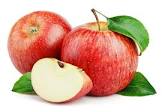 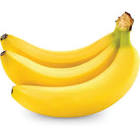 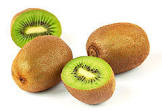 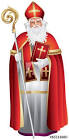 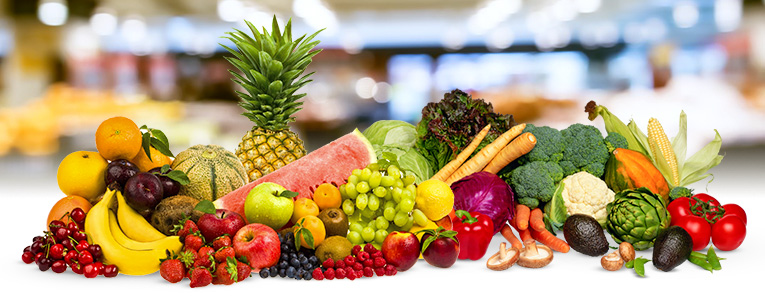 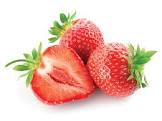 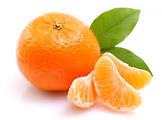 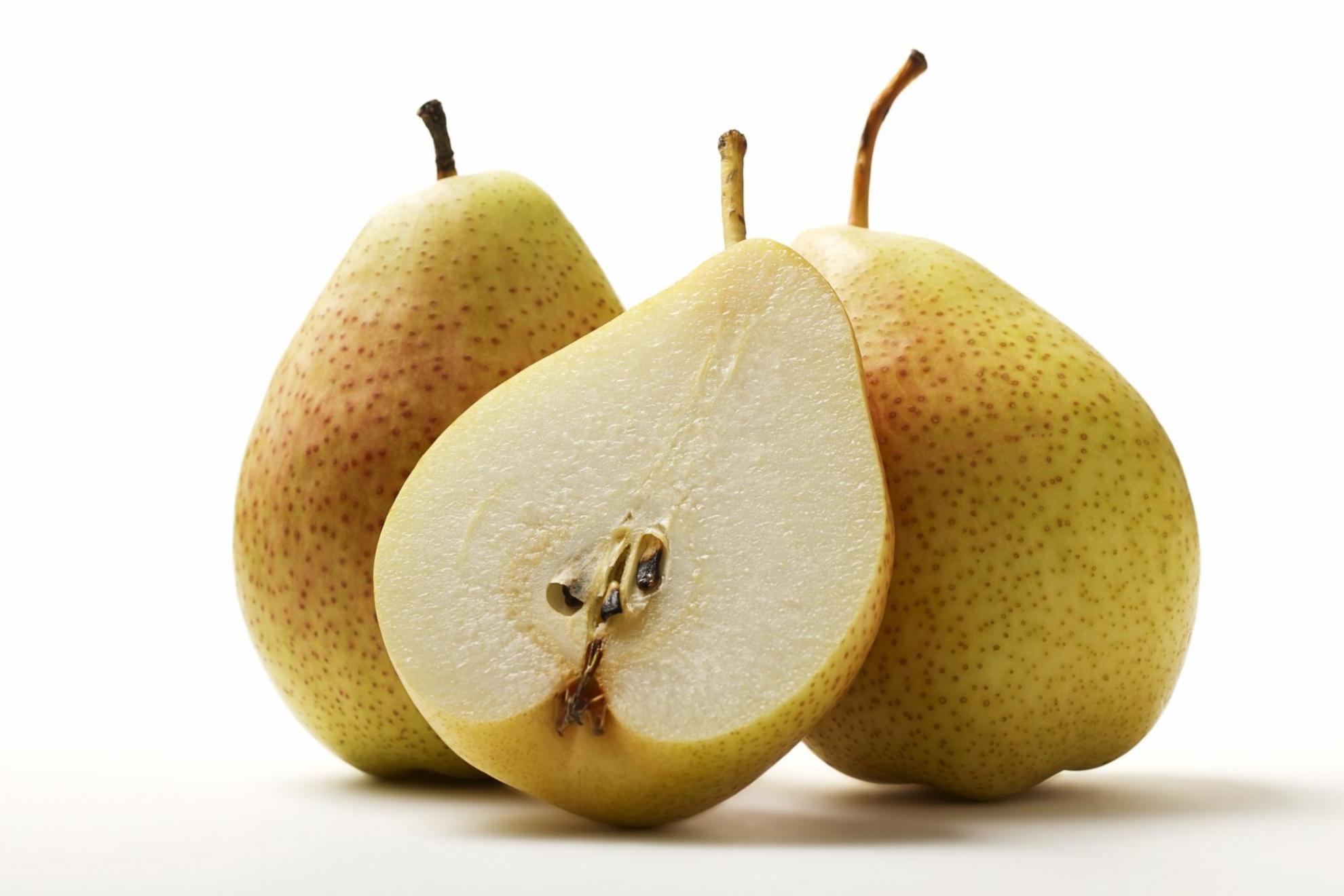 ZAJTRKPonedeljek 08.04.2024Torek  09.04.2024Sreda 10.04.2024 Četrtek 11.04.2024Petek 12.04.2024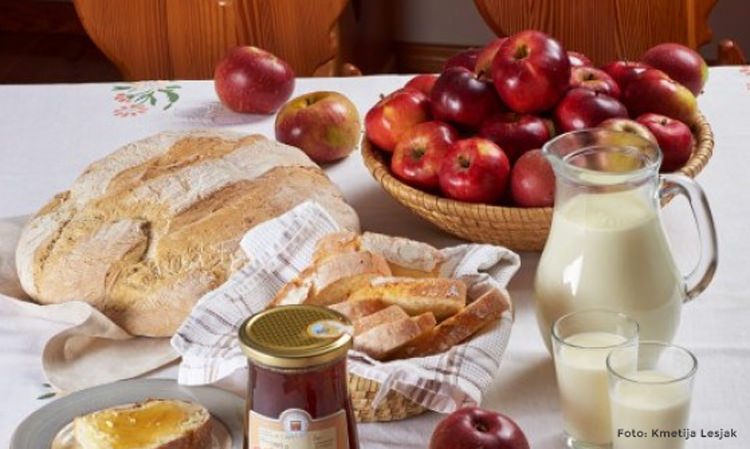 SIRNI  NAMAZ,(7) HRIBOVC KRUH, (1) BELA KAVA (7)DIETA: MED, KRUH, BL. BELA KAVABG.: BREZ GLUTENABL: BREZ LAKTOZEREZINA SALAME, JELENOV, KRUH(1), ČAJDIETA: REZINA SALAME, BG. KRUH, ČAJOVSENI OBROČKI, (1), MLEKO (7)DIETA: KORUZNI KOSMIČI, MLEKO. BL.MLEČNI ZDROBDOMAČI ZAJTERK KMETIJE FEČUR*ŽIVILO EKOLOŠKE PRIDELAVEUMEŠANA JAJČKA, (3),   KRUH, (1)  KAKAV (7)DIETA: BIO* MARMELADA BG. KRUH, BL. KAKAVKOSILO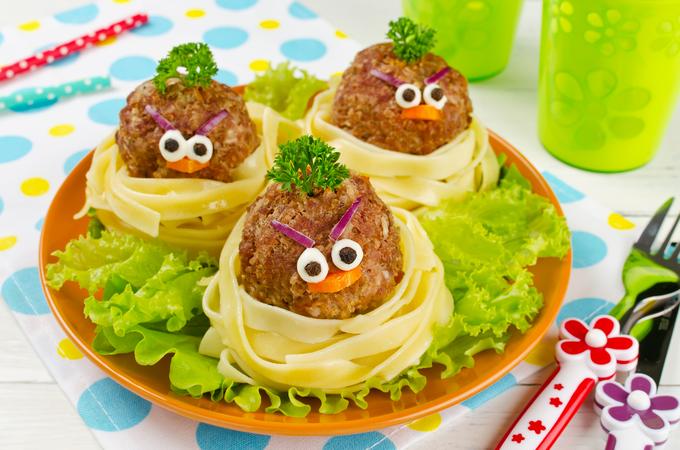 POROVA JUHA, (1), MLETA PEČENKA, (1,3), VLIVANCI, (1,3), SOLATADIETA: POROVA JUHA, MLETA PEČENKA, KROMPIR, SOLATAZDROBOVA JUHA, (1,3), STROGANO, (1,7), PIRE KROMPIR, (7), SOLATADIETA: JUHA, STROGANO, PRETLAČEN KROMPIR, SOLATAGOVEJA JUHA (1,3), PURANJA PEČENKA, PRAŽEN KROMPIR, SOLATADIETA: GOVEJA JUHA, PURANJA PEČENKA, PRAŽEN KROMPIR, SOLATABROKOLI JUHA, (1), TELEČJI RAGU, (1), ŠIROKI REZANCI, (1,3) SOLATADIETA: BROKOLI JUHA, TELEČJI RAGU, BG, TESTENINE, SOLATA FIŽOLOVA MINEŠTRA, (1), JABOLČNI ZAVITEK, (1,7)DIETA: FIŽOLOVA MINEŠTRA, DIETNO PECIVO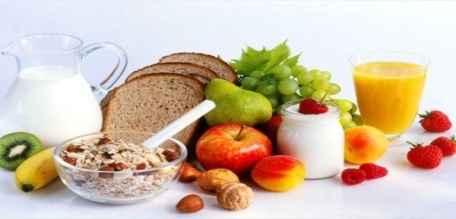 MANDARINA, KRUHDIETA; MANDARINA, BG. KRUHJABOLKO, KRUH, (1)DIETA:JABOLKO,. BG. KRUH BANANA, KRUH, (1)DIETA: BANANA, BG. KRUHDOMAČA ,ŽEMLJA (1), SOKDIETA: BG. KRUHHRUŠKA, KRUHDIETA: HRUŠKA, KRUH